                                                      LASTEAIA MENÜÜ KEEVIS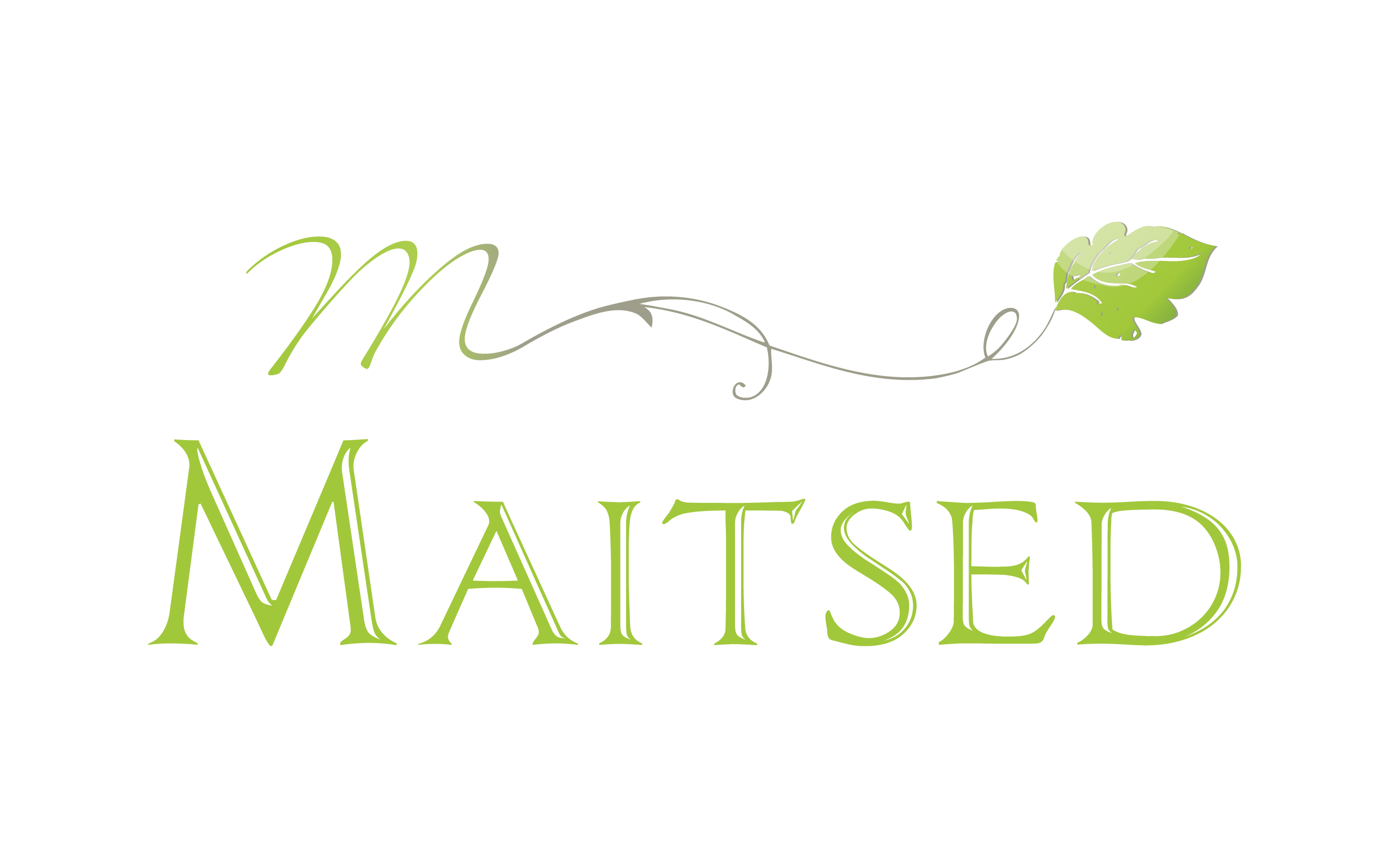 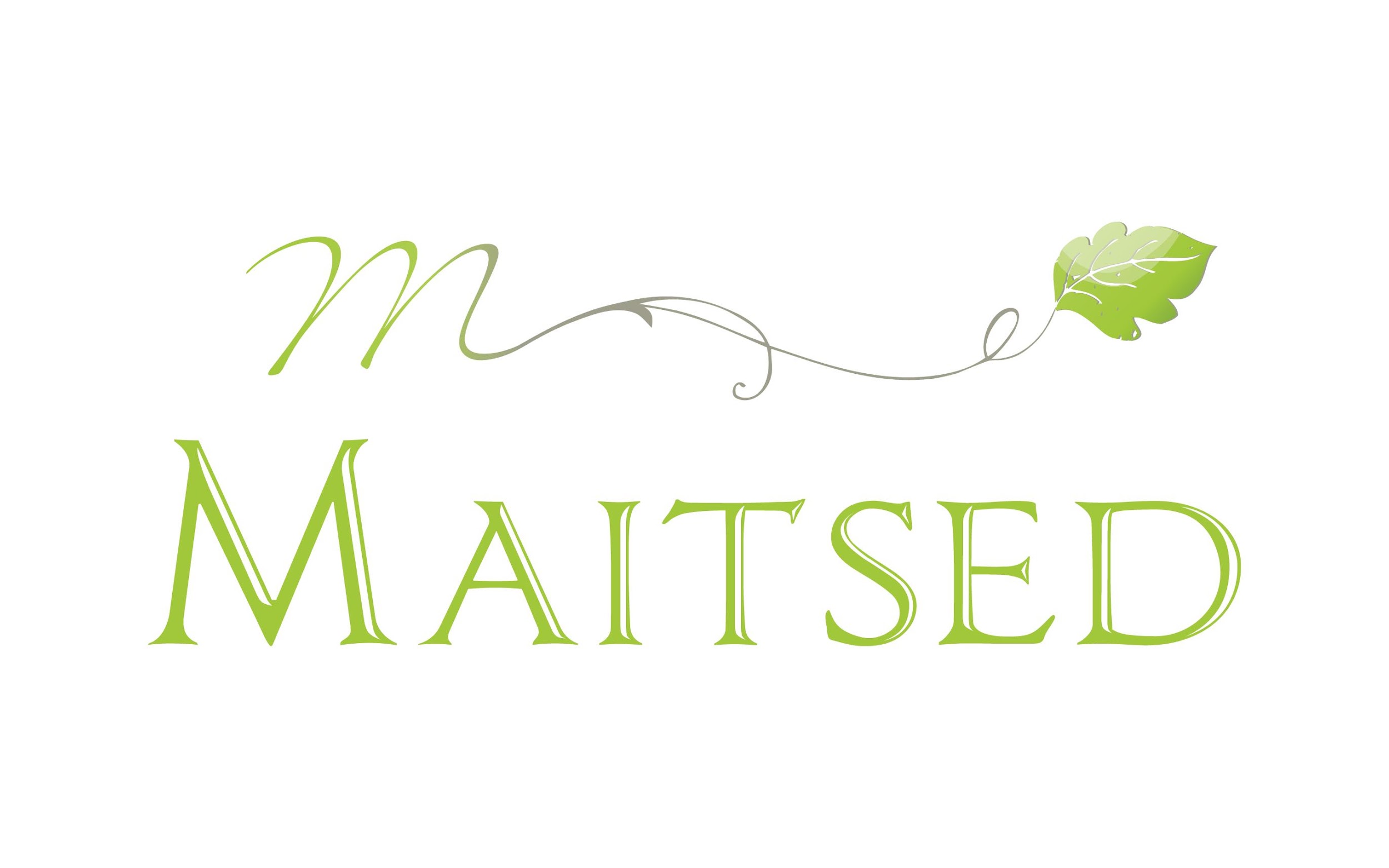 22.-26.04.24* PRIAP- PiimavabaS- SealihavabaV- vegantoitTäiendavat teavet toidu koostise ja allergeenide kohta saab toitlustajalt Maitsed OÜ, kadri@maitsed.eu.Toitlustajal on õigus vajadusel menüüd jooksvalt muuta.NÄDALAPÄEVHOMMIKUSÖÖKLÕUNASÖÖKOODEESMASPÄEV4- viljapuder, moos, piimKalafileepulgad (S), keedetud kartul, tar-tar kaste, hiinakapsa- tomatisalat, leib, pirn*Makaroni- piimasupp, sepik võigaTEISIPÄEVHirsipuder, õunatükid, piimKülasupp, leib, banaan,porgandinäks*Pliinid hapukooregaKOLMAPÄEVKaerahelbepuder kõrvitsaseemne-tega, või, piimPasta Bolognese täisterafusilliga (P), värskekapsa-marineeritud kurgi  salat, leib, piim*/mahl, õun*Ahjukartul(J), toorsalat, leib, taimeteeNELJAPÄEVRukkihelbepuder, marjadega, piimKodune seljanka, hapukoor, leib pasteediga, kapsas*Munapuder, sepik värske kurgigaREEDEOdrahelbepuder, moos, piim*Pikkpoiss, tatar, soe kaste, toorsalat,maitsevesi marjadega*/mahl, hurmaaKaneelisai, jogurti- marjasmuuti 